ZAMAWIAJĄCY:LLJ Software & Electronics Jarosław Oleszkoul. Profesora Kaliskiego 30/19, 85-796 BydgoszczNIP 7441606899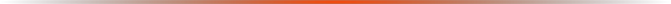 Adres biura: LLJ Software & Electronics
ul. Fordońska 353, 85-766 BydgoszczTelefon: +48 792-318-399 E-mail: office@llj.com.pl SZACOWANIE WARTOŚCI USLUGI 1/2018/LLJ/VB(dotyczy zakupu usługi badawczo-rozwojowej pt. „Badania mikroprocesorowego sterownika pomiarowego wykorzystywanego w warunkach przemysłowych i transporcie”)W celu zbadania oferty rynkowej i oszacowania wartości zamówienia, LLJ Software & Electronics z siedzibą w Bydgoszczy zwraca się z prośbą o przedstawienie oferty cenowej niżej opisanego przedmiotu zamówienia w zakresie zakupu usługi badawczo-rozwojowej pt. „Badania mikroprocesorowego sterownika pomiarowego wykorzystywanego w warunkach przemysłowych i transporcie”PRZEDMIOT ZAMÓWIENIA 1. Przedmiotem zamówienia jest zakup usługi badawczo-rozwojowej od jednostki naukowej polegającej na wykonaniu badań w zakresie badania mikroprocesorowego sterownika pomiarowego wykorzystywanego w warunkach przemysłowych i transporcie. Badania wykonane przez jednostkę naukową zdolną do wykonania czynności w zakresie kadrowym i techniczno-technologicznym. 2. SZCZEGÓŁOWY ZAKRES ZAMÓWIENIA:WPISZ SZACUNKOWY KOSZT ZAMÓWIENIAKONTAKT Prosimy o przesyłanie wyceny na mail office@llj.com.pl lub osobiście, przez posłańca, za pośrednictwem poczty pod adres:LLJ Software & Electronics, ul. Fordońska 353, 85-766 BydgoszczUWAGA! Niniejsze zapytanie nie stanowi oferty w rozumieniu art. 66 Kodeksu Cywilnego, jak również nie jest ogłoszeniem ani zapytaniem o cenę w rozumieniu ustawy Prawo Zamówień Publicznych. Informacja ta ma na celu wyłącznie rozpoznanie rynku i uzyskanie wiedzy na temat kosztów zrealizowania opisanego zamówienia w celu ustalenia trybu ogłoszenia zapytania ofertowego przewidzianego przepisami  m in. „Wytycznych w zakresie kwalifikowalności wydatków w ramach Europejskiego Funduszu Rozwoju Regionalnego, Europejskiego Funduszu Społecznego oraz Funduszu Spójności na lata 2014-2020” dla projektu pt. „Badania mikroprocesorowego sterownika pomiarowego wykorzystywanego w warunkach przemysłowych i transporcie” w zakresie „Fundusz Badań i Wdrożeń – Voucher Badawczy – II konkurs, realizowanego w ramach Osi priorytetowej 1 Wzmocnienie innowacyjności i konkurencyjności gospodarki regionu, Działania 1.2 Promowanie inwestycji przedsiębiorstw w badania i innowacje, Poddziałania 1.2.1 Wsparcie procesów badawczo-rozwojowych, Regionalnego Programu Operacyjnego Województwa Kujawsko-Pomorskiego na lata 2014-2020.ZADANIE A.ZADANIE B.ZADANIE C.ZADANIE D.NAZWA I OPIS PLANANYCH CZYNNOŚCI W ZADANIUNAZWA I OPIS PLANANYCH CZYNNOŚCI W ZADANIUNAZWA I OPIS PLANANYCH CZYNNOŚCI W ZADANIUNAZWA I OPIS PLANANYCH CZYNNOŚCI W ZADANIUAnaliza konstrukcji urządzenia i ocena wymagańa) Analiza konstrukcji urządzenia mikroprocesorowego pod względem spełnienia wymagań kompatybilności elektromagnetycznej i środowiskowych. b) Określenie kryteriów oceny, granicznych warunków pracy urządzenia.Dobór filtrów/elementów zwiększających odporność urządzeniaa) Dobór filtrów/elementów zwiększających odporność na zaburzenia przejściowe istniejące w docelowym środowisku pracy urządzeńOpracowanie uwag/zmian konstrukcyjnychulepszających urządzeniea) pod względem kompatybilności EMC,b) pod względem dokładności działania-pomiaru itp., c) pod względem zwiększenia odporności na czynniki środowiskowe.Opracowanie wymagań dla nowych funkcjonalnościa) Opracowanie wymagań dla nowych funkcjonalności b) obsługa nowego typu czujników, c) rejestracja do wewnętrznej pamięci typu FLASH.REZULTAT BADAŃ:REZULTAT BADAŃ:REZULTAT BADAŃ:REZULTAT BADAŃ:Raport z badań zawierający wyniki z analiz i opracowań wymagań czego wynikiem będzie przebadany i zdolny do użytkowania mikroprocesorowy sterownik pomiarowy (umożliwiający np. pomiar temperatury) wykorzystywany w warunkach przemysłowych i transporcie.Raport z badań zawierający wyniki z analiz i opracowań wymagań czego wynikiem będzie przebadany i zdolny do użytkowania mikroprocesorowy sterownik pomiarowy (umożliwiający np. pomiar temperatury) wykorzystywany w warunkach przemysłowych i transporcie.Raport z badań zawierający wyniki z analiz i opracowań wymagań czego wynikiem będzie przebadany i zdolny do użytkowania mikroprocesorowy sterownik pomiarowy (umożliwiający np. pomiar temperatury) wykorzystywany w warunkach przemysłowych i transporcie.Raport z badań zawierający wyniki z analiz i opracowań wymagań czego wynikiem będzie przebadany i zdolny do użytkowania mikroprocesorowy sterownik pomiarowy (umożliwiający np. pomiar temperatury) wykorzystywany w warunkach przemysłowych i transporcie.TERMIN WYKONANIA: od podpisania umowy w październiku 2018 do 21 styczeń 2019TERMIN WYKONANIA: od podpisania umowy w październiku 2018 do 21 styczeń 2019TERMIN WYKONANIA: od podpisania umowy w październiku 2018 do 21 styczeń 2019TERMIN WYKONANIA: od podpisania umowy w październiku 2018 do 21 styczeń 2019NAZWA I ADRES PODMIOTU WYCENIAJĄCEGO (WPISZ LUB WSTAW PIECZĘĆ):PODPIS WYCENIAJĄCEGO(CZYTELNY LUB Z PIECZĘCIĄ IMIENNĄ)SZACUNKOWA WYCENA USŁUGISZACUNKOWA WYCENA USŁUGI…………………..………………..Data i podpisCENA NETTO:……….……………….PLN.CENA BRUTTO:…………………………….PLN